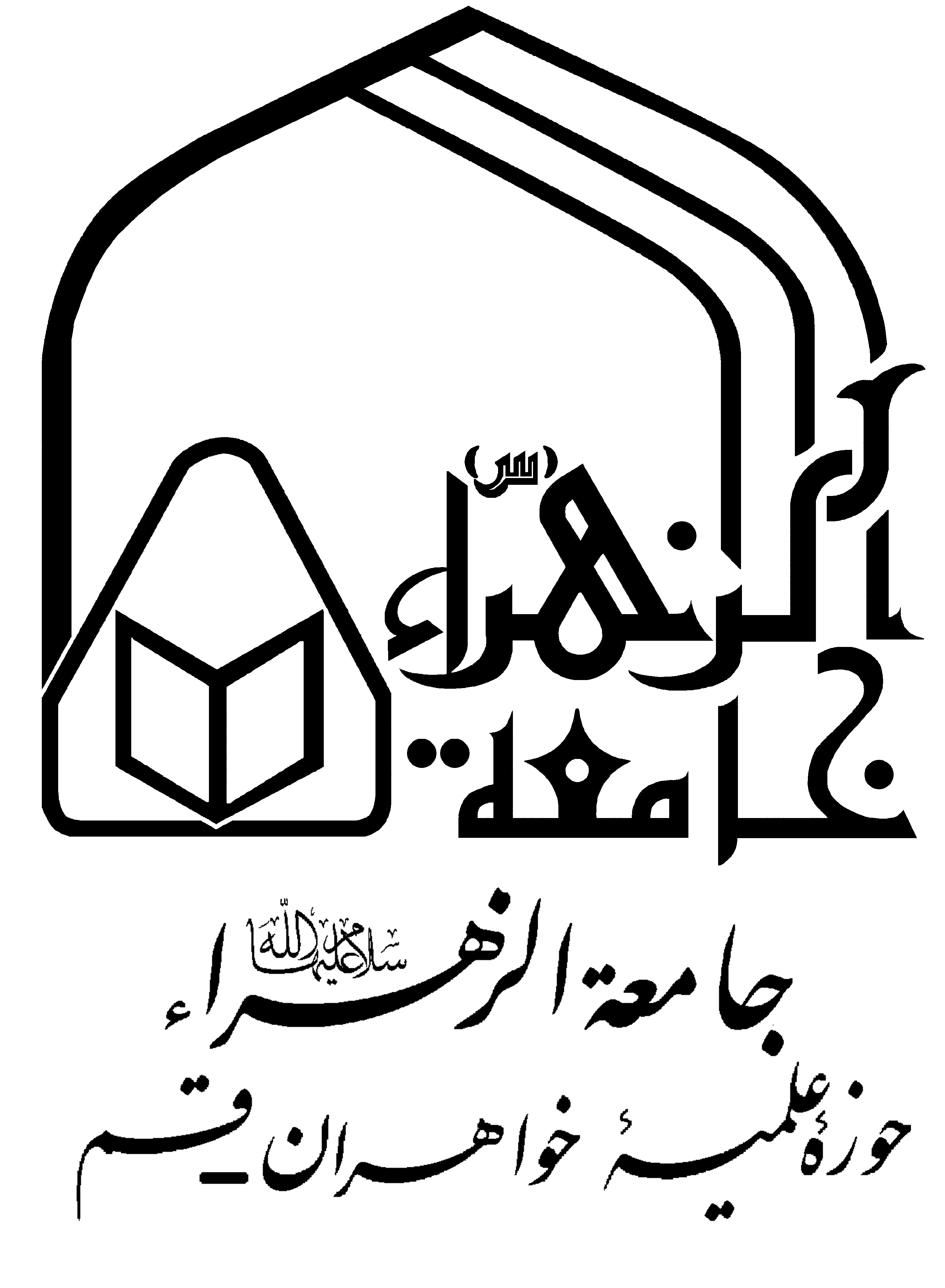 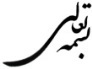 «فرم درخواست مهلت دروس پیشنیاز پایاننامه»اطلاعات فردی:درخواست مهلت انجام دروس پیشنیاز پایاننامه:اعلام نظر مرکز آموزشی: (این قسمت، توسط مرکز تخصصی تکمیل میشود)ثبت نتیجه: (این قسمت، پس از مهلت مقرر توسط مرکز تخصصی تکمیل میشود)آدرس ایمیل:       high.distance@jz.ac.irنام و نامخانوادگینامپدرکد تحصیلیشماره همراهوضعیت تأهلمحلسکونتمقطع تحصیلیرشته تحصیلیسال اتمام واحدها                                                                                                                                                                        تاریخ:   /   /    139                                                                                                                                                                        تاریخ:   /   /    139                                                                                                                                                                        تاریخ:   /   /    139وضعیت پرونده تحصیلی: راکد  جاری وضعیت سنوات تحصیلی: اتمامسنوات    ادامهسنوات زمان نهایی برای اتمام دروس پیشنیاز پایاننامه:      /     /   139زمان نهایی برای اتمام دروس پیشنیاز پایاننامه:      /     /   139نتیجه نهائی: اتمام دروس عدم اتمام دروستغییر وضعیت پرونده تحصیلی به: راکد  جاری ملاحظات:                                                                                                                                                                        تاریخ:   /   /    139ملاحظات:                                                                                                                                                                        تاریخ:   /   /    139